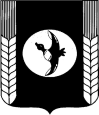 МУНИЦИПАЛЬНОЕ КАЗЁННОЕ УЧРЕЖДЕНИЕ«УПРАВЛЕНИЕ ОБРАЗОВАНИЕМ БАГАНСКОГО РАЙОНА»                                                            ПРИКАЗ                                                             с. Баган   17.09.2020                                                                                                          № 181             О проведении школьного этапа  Всероссийской олимпиады  школьников                                                 в 2020-2021 учебном году     В соответствии с Порядком проведения Всероссийской олимпиады школьников, утверждённым  приказом Минобрнауки России  от 18 ноября 2013 г. №1252 «Об утверждении Порядка проведения всероссийской олимпиады школьников» (с изменениями) и письмом Министерства образования Новосибирской области от  06.08.2020   № 444 ПРИКАЗЫВАЮ:1. Провести школьный этап всероссийской олимпиады школьников (далее ВсОШ) 4-11 классов в 2020 – 2021 учебном году в период с 22 сентября по 30 октября  2020 г. по 20  общеобразовательным предметам олимпиады, в соответствии с «Методическими рекомендациями по проведению школьного и муниципального этапов всероссийской олимпиады  2020-2021 учебного года», утверждёнными Центральной предметно-методической комиссией.2. Утвердить прилагаемые документы:   2.1.   Список предметов для проведения  Олимпиады (Приложение № 1);   2.2. Состав оргкомитета по организации и проведению школьного этапа Олимпиады (Приложение № 2);  2.3.  Состав муниципальной  предметно-методической комиссии по разработке заданий      школьного этапа Олимпиады, состоящей из руководителей предметных РМО и педагогов  (Приложение №3);  2.4.  График проведения школьного этапа Олимпиады (Приложение № 4);  2.5. Согласие на обработку персональных данных для родителей (законных представителей) с указанием даты оформления документа за 3 рабочих дня до начала школьного этапа олимпиады (Приложение № 5).3. Начальнику информационно - методического образовательного отдела МКУ «Управление образования Баганского района»  Т.Е. Сажениной:   3.1.  Обеспечить координацию проведения Олимпиады;   3.2. Организовать работу муниципальной предметно –  методической  комиссии по разработке единых для ОО олимпиадных заданий школьного этапа для каждой возрастной группы по 20   общеобразовательным предметам олимпиады на основе «Методических рекомендаций».4.   Членам муниципальной предметно-методической комиссии:   4.1.  Соблюдать строгую конфидициальность при разработке комплектов заданий во избежание утечки информации;  4.2. Предоставить в срок до 21.09.2020 г.  задания с ключами для проведения школьного этапа Олимпиады, разработанные в соответствии с методическими рекомендациями Минобрнауки России, созданные в текстовом редакторе MS WORD – 97-2010, шрифт Times New Roman, размер шрифта – 14, междустрочный интервал – 1,5  (на e-mail fotiniygor10@mail.ru С.В.Городецкой);     4.2. Составить единую шкалу определения победителей и призёров по предмету с указанием максимального балла.5. Руководителям ОО:   5.1.  Сформировать и организовать работу оргкомитета и жюри школьного этапа Олимпиады в соответствии с методическими рекомендациями по предметам (официальный сайт http://olymp.detinso.ru/docs/ ;    5.2. Ознакомить с Порядком проведения всероссийской олимпиады школьников педагогических работников, отвечающих за проведение Олимпиады под роспись, дата на ведомости ознакомления не позднее 21.09.2020 г.;  5.3. Предоставить отсканированные варианты ведомостей проведённых ознакомлений (с подписями)в срок до 23.09.2020г. муниципальному  координатору                                         С.В.Городецкой на электронный адрес:  fotiniygor10@mail.ru ;  5.4.  Обеспечить участие в олимпиаде каждого желающего школьника;  5.5. Принять меры по соблюдению строгой конфиденциальности при тиражировании комплектов заданий для участников, проверке выполненных заданий членами жюри во избежание утечки информации, приводящей к искажению объективности результатов олимпиады;   5.6. Обеспечить размещение необходимой документации по ШЭ Олимпиады, а также итоговые протоколы, олимпиадные работы победителей и призёров школьного этапа  на официальных  сайтах ОО в сети «Интернет»;   5.7.  Предоставить отчёт по итогам проведения школьного этапа Олимпиады  в бумажном варианте с подписью руководителя, печатью ОО и на электронный адрес С.В.Городецкой  (форма отчёта будет  направлена  позже) в срок не позднее 31.10.2020 г.   6. Контроль за исполнение приказа возложить на начальника информационно - методического образовательного отдела МКУ «Управление образованием Баганского района» Саженину Т.Е.         Приложение на 5 л.      Руководитель МКУ «Управление      образованием Баганского района»                                                    Л.А.НестероваГородецкая С. В.   49-315